Osoby uprawnione do kontaktowania się z Wykonawcami:  - w zakresie opisu przedmiotu zamówienia:		Marcin Winnicki, tel. 571 334 899	- w zakresie procedury zamówień publicznych: 	Agnieszka Horodecka, tel. 571 334 686ZMIANA NR 1 Z DNIA 17.07.2019r. ZAZNCZONO KOLOREM CZERWONYMZMIANA NR 2 Z DNIA 23.07.2019R. ZAZNACZONO KOLOREM FIOLETOWYMZMIANA NR 3 Z DNIA 01.08.2019R. ZAZNACZONO KOLOREM POMARAŃCZOWYMZMIANA NR 4 Z DNIA 06.08.2019R. ZAZNACZONO KOLOREM BŁĘKITNYMSPECYFIKACJA ISTOTNYCH WARUNKÓW ZAMÓWIENIAprzetarg nieograniczony poniżej 221 000 euro(zgodnie z art. 39 (i nast.) ustawy z dnia 29 stycznia 2004r. Prawo zamówień publicznych)Nadzór autorski, serwis systemów informatycznych InfoMedica/AMMS firmy Asseco wraz z integracją ENDOBOX Varimed oraz aktualizacją modułu zakażeń szpitalnych      ZAŁĄCZNIKI:  Formularz oferty 						(złożyć wypełniony do oferty)  Formularz cenowy 					(wypełniony załączyć do oferty)  Opis przedmiotu zamówienia4.     Oświadczenie o braku podstaw do wykluczenia      	(wypełniony załączyć do oferty) 5.     Oświadczenie Wykonawcy w zakresie przynależności do grupy kapitałowej (wypełniony złożyćpo otwarciu  ofert, w terminie 3 dni od dnia zamieszczenia informacji na stronie internetowej Zamawiającego)6.     Zobowiązanie podmiotów trzecich dot. oddania zasobów 	(wypełnione załączyć do oferty – jeżeli dotyczy)7.     Projekt umowy ZATWIERDZAM						                       DYREKTORWielospecjalistycznego Szpitala - Samodzielnego Publicznego  Zespołu Opieki Zdrowotnej     		     w Zgorzelcu				         			     Zofia Barczyk INSTRUKCJA DLA WYKONAWCÓWNazwa oraz adres Zamawiającego.WIELOSPECJALISTYCZNY SZPITAL - SAMODZIELNY PUBLICZNY ZESPÓŁ OPIEKI ZDROWOTNEJ W ZGORZELCU 59-900 Zgorzelec, ul. Lubańska 11/12województwo dolnośląskie, powiat zgorzeleckiwww.spzoz.zgorzelec.ple-mail: a.horodecka@spzoz.zgorzelec.pl lub zam.publ@spzoz.zgorzelec.pl Tryb udzielenia zamówienia oraz informacje ogólne.Postępowanie o udzielenie niniejszego zamówienia prowadzone jest w trybie przetargu niegraniczonego poniżej 221 000 euro zgodnie z przepisami ustawy z dnia 29 stycznia 2004 r. Prawo zamówień publicznych (Dz. U. z 2018r., poz. 1986 t.j. ze zm.), zwanej dalej ustawą, Rozporządzeniem Prezesa Rady Ministrów z dnia 28 grudnia 2017r. w sprawie średniego kursu złotego w stosunku do euro, stanowiącego podstawę przeliczenia wartości zamówień publicznych (Dz. U. z 2017 Nr 2477), Rozporządzenie Ministra Rozwoju z dnia 26 lipca 2016r. w sprawie rodzaju dokumentów, jakich może żądać Zamawiający od Wykonawcy w postępowaniu o udzielenie zamówienia (Dz. U. z 2016r., poz. 1126 z późn. zm.).2.1. Każdy Wykonawca może złożyć tylko jedną ofertę w formie pisemnej pod rygorem nieważności. W przypadku złożenia przez Wykonawcę więcej niż jednej oferty, wszystkie oferty tego Wykonawcy zostaną odrzucone przez Zamawiającego. 2.2. Zamawiający nie dopuszcza składania ofert częściowych. Zamawiający nie dopuszcza składania ofert na pojedyncze pozycje.2.3. Zamawiający nie dopuszcza składania ofert równoważnych.2.4. Zamawiający nie dopuszcza możliwości składania ofert wariantowych.2.5.  Zamawiający nie przewiduje zawarcia umowy ramowej.2.6. Zamawiający nie przewiduje udzielenia zamówienia uzupełniającego, o którym mowa w art. 67 ust. 1 pkt. 6 ustawy.2.7.  Zamawiający nie przewiduje aukcji elektronicznej.2.8.  Zamawiający nie dopuszcza możliwości rozliczania się w walutach obcych.2.9. Zamawiający, żąda wskazania przez Wykonawcę części zamówienia, której zamierza powierzyć podwykonawcy i podania przez Wykonawcę Firm podwykonawców.2.10. Zamawiający żąda, aby przed przystąpieniem do wykonania zamówienia, Wykonawca, o ile są już znane, podał nazwy albo imiona i nazwiska oraz dane kontaktowe podwykonawców i osób do kontaktu z nimi, zaangażowanych w dostawy. Wykonawca zawiadamia Zamawiającego o wszelkich zmianach danych, o których mowa powyżej, w trakcie realizacji zamówienia, a także przekazuje informacje na temat nowych podwykonawców, którym w późniejszym okresie zamierza powierzyć realizację dostaw.2.11. Jeżeli zamiana albo rezygnacja z podwykonawcy dotyczy podmiotu, na które zasoby Wykonawca powoływał się, na zasadach określonych w art. 22a ust. 1 Ustawy, w celu wykazania spełnienia warunków udziału w postępowaniu, Wykonawca jest obowiązany wykazać Zamawiającemu, że proponowany inny podwykonawca lub wykonawca samodzielnie spełnia je w stopniu nie mniejszym niż podwykonawca, na którego zasoby Wykonawca powoływał się w trakcie postępowania o udzielenie zamówienia.2.12. Zamawiający nie przewiduje możliwości udzielania zaliczek na poczet wykonania zamówienia.2.13. Zamawiający nie przewiduje zwrotu kosztów udziału w postępowaniu, za wyjątkiem sytuacji, o której mowa w art. 93 ust. 4 Ustawy.2.14. Zamawiający zastrzega zgodnie z art. 24aa Ustawy, że najpierw dokona oceny ofert, a następnie zbada czy Wykonawca, którego oferta została oceniona jako najkorzystniejsza, nie podlega wykluczeniu oraz spełnia warunki udziału w postępowaniu.Opis przedmiotu zamówienia.3.1. Przedmiotem zamówienia jest: nadzór autorski, serwis systemów informatycznych InfoMedica/AMMS firmy Asseco wraz z integracją ENDOBOX Varimed oraz aktualizacją modułu zakażeń szpitalnych3.2. Kod CPV:	72.00.00.00-5	Usługi informatyczne: konsultacyjne, opracowywania oprogramowania, internetowe i wsparcia 72.20.00.00-7	Usługi doradcze w zakresie programowania oprogramowania 72.26.70.00-4	Usługi w zakresie konserwacji i napraw oprogramowania.72.26.80.00-1	Usługi dostawy oprogramowania72.50.00.00-0	Komputerowe usługi pokrewne3.3. Zamawiający wymaga zatrudnienia przez Wykonawcę lub podwykonawcę na podstawie umowy o pracę w rozumieniu przepisów Kodeksu Pracy, osób wykonujących następujące czynności w zakresie realizacji niniejszego zamówienia: usuwanie błędów Oprogramowania Aplikacyjnego,prowadzenie rejestru zgłaszanych przez użytkowników błędów Aplikacji,konsultacje z zakresu Aplikacji,szkolenie administratorów z zakresu wprowadzanych zmian w Aplikacjach,tworzenie nowych raportów oraz modyfikacje istniejących Wymóg nie dotyczy usług świadczonych przez programistów, integratorów.Wymagania w zakresie z art. 36 ust. 2 pkt. 8a ustawy opisano we wzorze umowy.3.4  Załącznik nr 2 i 3 do SIWZ zawiera szczegółowy opis przedmiotu zamówienia. 4. Termin i sposób wykonania zamówienia:4.1. Wymagany termin realizacji zamówienia: 24 miesiące od dnia zawarcia umowy. 4.2. Szczegółowy sposób wykonania zamówienia zawiera opis przedmiotu zamówienia – zał. nr 3 do SIWZ, formularz cenowy – zał. Nr 2 do SIWZ oraz projekt umowy – zał. nr 7 do SIWZ. 4.3. Termin płatności: do 30 dni od daty wystawienia faktury VAT. 4.4. W przypadku wymogu odsyłania faktur lub innych dokumentów Wykonawca ponosi koszty przesyłek (tj. załącza kopertę ze znaczkiem zwrotnym). W przypadku braku koperty ze znaczkiem kopie faktur NIE BĘDĄ odsyłane. Wyjątek stanowią wyłącznie FAKTURY KORYGUJĄCE - odsyłane zawsze na koszt Zamawiającego.Warunki udziału w postępowaniu5.1. O udzielenie zamówienia mogą ubiegać się Wykonawcy, którzy:5.1.1. nie podlegają wykluczeniu z postępowania na podstawie art. 24 ust. 1, art. 24 ust. 5 pkt 1 ustawy. 5.1.2. spełniają warunki udziału w postępowaniu – Zamawiający nie stawia warunków udziału w postępowaniu.Zamawiający dokona oceny czy Wykonawca nie podlega wykluczeniu na podstawie złożonego przez Wykonawcę aktualnego na dzień składania ofert, oświadczenia w zakresie wskazanym w załączniku nr 4 do SIWZ.Informacje zawarte w  aktualnym na dzień składania ofert oświadczeniu (załącznik nr 4 do SIWZ) stanowią wstępne potwierdzenie, że Wykonawca nie podlega wykluczeniu.Wykonawca, który powołuje się na zasoby innych podmiotów, w celu wykazania braku istnienia wobec nich podstaw wykluczenia oraz spełnienia, w zakresie, w jakim się powołuje na ich zasoby, warunków udziału w postępowaniu zamieszcza informacje o tych podmiotach w aktualnym na dzień składania ofert oświadczeniu (załącznik nr 4 do SIWZ).Zamawiający nie stawia wymogu, aby Wykonawca, który zamierza powierzyć wykonanie części zamówienia podwykonawcom (ale nie polega na zasobach tych podwykonawców), wykazał brak istnienia wobec nich podstaw wykluczenia z udziału w postępowaniu i złożył oświadczenie wg treści załącznika nr 4 do SIWZ (art. 25a ust. 5 ustawy PZP).W przypadku wspólnego ubiegania się o zamówienie przez wykonawców, aktualne oświadczenie (załącznik nr 4 do SIWZ) składa DO OFERTY każdy z wykonawców wspólnie ubiegających się o zamówienie. Dokumenty te potwierdzają spełnianie warunków udziału w zakresie, w którym każdy z wykonawców wykazuje spełnianie warunków udziału w postępowaniu oraz brak podstaw wykluczenia.Podstawy wykluczenia, o których mowa w art. 24 ust. 5 pkt 1 6.1. Zamawiający wykluczy z przedmiotowego postępowania Wykonawcę w stosunku do którego otwarto likwidację, w zatwierdzonym przez sąd układzie w postępowaniu restrukturyzacyjnym jest przewidziane zaspokojenie wierzycieli przez likwidację jego majątku lub sąd zarządził likwidację jego majątku w trybie art. 332 ust. 1 ustawy z dnia 15 maja 2015r. – Prawo restrukturyzacyjne ( Dz. U. z 2017r., poz. 1508 oraz z 2018r. poz. 149, 398, 1544 i 1629) lub którego upadłość ogłoszono, z wyjątkiem Wykonawcy, który po ogłoszeniu upadłości zawarł układ zatwierdzony prawomocnym postanowieniem sądu, jeżeli układ nie przewiduje zaspokojenia wierzycieli przez likwidację majątku upadłego, chyba że sąd zarządził likwidację jego majątku w trybie art. 366 ust. 1 ustawy z dnia 28 lutego 2003r. – Prawo upadłościowe (Dz. U. z 2017r. poz. 2344 i 2491 oraz z 2018r. poz. 398, 685, 1544 i 1629).Wykaz oświadczeń lub dokumentów, potwierdzających spełnienie warunków udziału w postępowaniu oraz brak podstaw do wykluczenia. W celu potwierdzenia braku podstaw wykluczenia Wykonawcy z udziału w postępowaniu Zamawiający żąda następujących dokumentów na podstawie art. 24 ust. 1, art. 24 ust. 5 pkt. 1 	ustawyWypełnionego oświadczenia o braku podstaw do wykluczenia – wg wzoru na załączniku nr 4 do SIWZ Odpisu z właściwego rejestru lub z centralnej ewidencji i informacji o działalności gospodarczej, jeżeli odrębne przepisy wymagają wpisu do rejestru lub ewidencji, w celu potwierdzenia braku podstaw do wykluczenia na podstawie art. 24 ust. 5 pkt. 1 Ustawy 
- w przypadku wskazania przez Wykonawcę dostępności wymaganych w niniejszym rozdziale dokumentów lub oświadczeń w formie elektronicznej pod określonymi adresami internetowymi, ogólnodostępnych i bezpłatnych baz danych, Zamawiający pobierze je samodzielnie. W takiej sytuacji Wykonawca zobligowany jest do wskazania Zamawiającemu adresu strony internetowej oraz sygnatury dokumentu, pod którymi te dokumenty/oświadczenia będą dostępne.- w przypadku braku wskazania, o  którym mowa powyżej - NA WEZWANIE Zamawiającego (zgodnie z punktem 7.3 SIWZ).Oświadczenia Wykonawcy o przynależności albo braku przynależności do tej samej grupy kapitałowej:Wykonawca, w terminie 3 dni - od dnia zamieszczenia przez Zamawiającego na stronie internetowej informacji, o której mowa w art. 86 ust. 5 pzp. – tj. informacji z otwarcia ofert  -  przekazuje zamawiającemu oświadczenie o przynależności lub braku przynależności do tej samej grupy kapitałowej, o której mowa w art. 24 ust. 1 pkt.)23 pzp. (tj. grupy kapitałowej  w rozumieniu ustawy z dnia 16 lutego 2007r. o ochronie konkurencji i konsumentów Dz.U 2015 poz. 184, 1618, 1634 ze zm.) – załącznik nr 5 do SIWZ.W przypadku przynależności do tej samej grupy kapitałowej - wraz ze złożeniem oświadczenia, wykonawca może przedstawić dowody, że powiązania z innym wykonawcą nie prowadzą do zakłócenia konkurencji w postępowaniu o udzielenie zamówieniaJeżeli Wykonawca ma siedzibę lub miejsce zamieszkania poza terytorium Polski zamiast dokumentów o których mowa w pkt. 7.1.2. SIWZ, składa:dokument lub dokumenty wystawione w kraju, w którym Wykonawca ma siedzibę lub miejsce zamieszkania, potwierdzające odpowiednio że:nie otwarto jego likwidacji ani nie ogłoszono upadłości. Dokument o którym mowa w pkt. 7.2.1. SIWZ, powinien być wystawiony nie wcześniej niż 6 miesięcy przed upływem terminu składania ofert.Jeżeli w kraju, w którym Wykonawca ma siedzibę lub miejsce zamieszkania lub miejsce zamieszkania ma osoba, której dokument dotyczy, nie wydaje się dokumentów, o których mowa w pkt. 7.2.1. SIWZ, zastępuje się je dokumentem zawierającym odpowiednio oświadczenie Wykonawcy, ze wskazaniem osoby albo osób uprawnionych do jego reprezentacji, lub oświadczenie osoby, której dokument miał dotyczyć, złożone przed notariuszem lub przed organem sądowym, administracyjnym, albo organem samorządu zawodowego lub gospodarczego właściwym ze względu na siedzibę lub miejsce zamieszkania Wykonawcy lub miejsce zamieszkania tej osoby. Przepis pkt. 7.2.2. SIWZ stosuje się odpowiednio.W przypadku wątpliwości co do treści dokumentu złożonego przez Wykonawcę, Zamawiający może zwrócić się do właściwych organów odpowiedniego kraju, w którym Wykonawca ma siedzibę lub miejsce zamieszkania, lub miejsce zamieszkania ma osoba, której dokument dotyczy, o udzielenie niezbędnych informacji dotyczących tego dokumentu.Zamawiający przed udzieleniem zamówienia, wezwie Wykonawcę którego oferta została najwyżej oceniona, do złożenia w wyznaczonym, nie krótszym niż 5 dniowym terminie, do złożenia aktualnych na dzień złożenia oświadczeń lub dokumentów potwierdzających okoliczności o których mowa w art. 25 ust. 1 Ustawy. Jeżeli jest to niezbędne do zapewnienia odpowiedniego przebiegu postępowania o udzielenie zamówienia, zamawiający może na każdym etapie postępowania wezwać wykonawców do złożenia wszystkich lub niektórych oświadczeń lub dokumentów potwierdzających, że nie podlegają wykluczeniu, spełniają warunki udziału w postępowaniu, a jeżeli zachodzą uzasadnione podstawy do uznania, że złożone uprzednio oświadczenia lub dokumenty nie są już aktualne, do złożenia aktualnych oświadczeń lub dokumentów.W celu potwierdzenia, że oferowany przedmiot zamówienia odpowiada wymaganiom określonym przez Zamawiającego, Wykonawcy zobowiązani są do złożenia następujących dokumentów:7.5.1.   NA WEZWANIE Zamawiającego (zgodnie z punktem 7.3 SIWZ):7.5.1.1. zaświadczenia producenta oprogramowania InfoMedica/AMMS firmy Asseco Poland S.A. potwierdzające uprawnienia Wykonawcy w zakresie dystrybucji oprogramowania InfoMedica/AMMS oraz świadczenia usług informatycznych z nim związanych – NA WEZWANIE Zamawiającego (zgodnie z punktem 7.3 SIWZ).W przypadku wskazania przez Wykonawcę dostępności wymaganych w niniejszym rozdziale dokumentów lub oświadczeń w formie elektronicznej pod określonymi adresami internetowymi ogólnodostępnych i bezpłatnych baz danych, Zamawiający pobierze samodzielnie z tych baz danych wskazane przez Wykonawcę oświadczenia lub dokumenty. W takiej sytuacji Wykonawca zobligowany jest do wskazania Zamawiającemu sygnatury dokumentu, w którym wymagane dokumenty lub oświadczenia się znajdują.Dokumenty lub oświadczenia, o których mowa w Rozdziale 7 SIWZ, składane są w oryginale lub kopii poświadczonej za zgodność z oryginałem lub w oryginale w postaci dokumentu elektronicznego lub w elektronicznej kopii dokumentu lub oświadczenia poświadczonego za zgodność z oryginałemPoświadczenia za zgodność z oryginałem dokonuje odpowiednio wykonawca, podmiot, na którego zdolnościach lub sytuacji polega wykonawca, wykonawcy wspólnie ubiegający się o udzielenie zamówienia publicznego albo podwykonawca, w zakresie dokumentów lub oświadczeń, które każdego z nich dotyczą. Poświadczenie za zgodność z oryginałem dokumentów lub oświadczeń, o których mowa w pkt. 7.7 SIWZ następuje przez opatrzenie kopii dokumentu lub kopii oświadczenia, sporządzonych w postaci papierowej, własnoręcznym podpisem. Natomiast w przypadku elektronicznej kopii dokumentu lub oświadczenia, poświadczenia za zgodność z oryginałem dokumentów lub oświadczeń, o których mowa w pkt. 7.7 SIWZ, następuje przy użyciu kwalifikowanego podpisu elektronicznego.W przypadku przekazywania przez wykonawcę elektronicznej kopii dokumentu, podpisanie jej przez wykonawcę albo odpowiednio przez podmiot, na którego zdolnościach lub sytuacji polega wykonawca, albo przez podwykonawcę kwalifikowanym podpisem elektronicznym jest równoznaczne z poświadczeniem przez wykonawcę albo odpowiednio przez podmiot, na którego zdolnościach lub sytuacji polega wykonawca, albo przez podwykonawcę elektronicznej kopii dokumentu za zgodność z oryginałem.Dokumenty lub oświadczenia, sporządzone w języku obcym są składane wraz z tłumaczeniem na język polski. Wykonawca, który powołuje się na zasoby innych podmiotów, w celu wykazania braku istnienia wobec nich podstaw wykluczenia, w zakresie, w jakim się powołuje na ich zasoby - składa aktualne oświadczenie (załącznik nr 4) dotyczące tych podmiotów.Wykonawca może, w celu potwierdzenia spełnienia warunków udziału w postępowaniu, w stosownych sytuacjach oraz w odniesieniu do konkretnego zamówienia, lub jego części polegać na zdolnościach technicznych lub zawodowych lub sytuacji finansowej lub ekonomicznej innych podmiotów, niezależnie od charakteru prawnego łączących go z nimi stosunków prawnych.Wykonawca, który polega na zdolnościach lub sytuacji innych podmiotów, musi udowodnić Zamawiającemu, że realizując zamówienie będzie dysponował niezbędnymi zasobami tych podmiotów, w szczególności przedstawiając zobowiązanie tych podmiotów do oddania mu do dyspozycji niezbędnych zasobów na potrzeby realizacji zamówienia. Wzór zobowiązania j/w stanowi Załącznik nr 6 do SIWZ.W celu oceny czy Wykonawca polegając na zdolnościach lub sytuacji innych podmiotów na zasadach określonych w art. 22a Ustawy, będzie dysponował niezbędnymi zasobami w stopniu umożliwiającym należyte wykonanie zamówienia publicznego oraz oceny, czy stosunek łączący Wykonawcę z tymi podmiotami gwarantuje rzeczywisty dostęp do ich zasobów, Zamawiający żąda dokumentów, które określają w szczególności:zakres dostępnych Wykonawcy zasobów innego podmiotu; sposób wykorzystania zasobów innego podmiotu, przez Wykonawcę, przy wykonywaniu zamówienia publicznego;zakres i okres udziału innego podmiotu przy wykonywaniu zamówienia publicznego;Zamawiający żąda od Wykonawcy, który polega na zdolnościach lub sytuacji innych podmiotów na zasadach określonych w art. 22a Ustawy, przedstawienia w odniesieniu do tych podmiotów dokumentów wymienionych  w pkt. 7.1. i 7.2. SIWZ (za wyjątkiem 7.1.3)Zamawiający ocenia, czy udostępniane Wykonawcy przez inne podmioty zdolności techniczne lub zawodowe lub ich sytuacja finansowa lub ekonomiczna, pozwalają na wykazanie przez Wykonawcę spełniania warunków udziału w postępowaniu oraz bada, czy nie zachodzą wobec tego podmiotu podstawy wykluczenia, o których mowa w art. 24 ust. 1 pkt. 13 – 22 i ust. 5 pkt. 1 Ustawy.Wykonawca, który polega na sytuacji finansowej lub ekonomicznej innych podmiotów, odpowiada solidarnie z podmiotem, który zobowiązał się do udostępnienia zasobów, za szkodę poniesioną przez Zamawiającego powstałą w skutek nieudostępnienia tych zasobów, chyba że za nieudostępnienie zasobów nie ponosi winy.Jeżeli zdolności techniczne lub zawodowe lub sytuacja ekonomiczna lub finansowa, podmiotu, o którym mowa w pkt. 7.13. SIWZ, nie potwierdzają spełnienia przez Wykonawcę warunków udziału w postępowaniu lub zachodzą wobec tych podmiotów podstawy wykluczenia, Zamawiający żąda, aby Wykonawca w terminie określonym przez Zamawiającego:zastąpił ten podmiot innym podmiotem lub podmiotami lubzobowiązał się do osobistego wykonania odpowiedniej części zamówienia, jeżeli wykaże zdolności techniczne lub zawodowe lub sytuację finansową lub ekonomiczną.Jeżeli Wykonawca złoży ofertę wspólną lub Wykonawca powołuje się na zasoby innych podmiotów w celu wykazania spełnienia warunków udziału w postępowaniu – w odpowiedzi na wezwanie składa dokumenty opisane powyżej. Dokumenty te dotyczą każdego z partnerów konsorcjum (przy ofercie wspólnej) oraz każdego z podmiotów na zasoby których powołuje się Wykonawca w celu wykazania spełnienia warunków udziału w postępowaniu.Oferta wspólna.8.1. Wykonawcy mogą wspólnie ubiegać się o udzielenie zamówienia.8.2. W przypadku, o którym mowa w pkt. 8.1., Wykonawcy ustanawiają pełnomocnika (lidera) do reprezentowania ich w postępowaniu o udzielenie zamówienia albo reprezentowania w postępowaniu i zawarcia umowy w sprawie zamówienia publicznego.8.3. Przepisy dotyczące Wykonawcy stosuje się odpowiednio do Wykonawców, o których mowa w  pkt. 8.1. 8.4. Jeżeli oferta Wykonawców, o których mowa pkt. 8.1. została wybrana, Zamawiający może żądać przed zawarciem umowy w sprawie zamówienia publicznego, umowy regulującej współpracę tych Wykonawców.8.5. Oferta wspólna musi zostać przygotowana i złożona w następujący sposób:8.5.1. partnerzy ustanawiają i wskazują pełnomocnika (lidera) do reprezentowania ich w postępowaniu o udzielenie niniejszego zamówienia albo reprezentowania w postępowaniu o udzielenie niniejszego zamówienia i zawarcia umowy w sprawie zamówienia publicznego. Zaleca się, aby pełnomocnikiem (liderem) był jeden z partnerów.8.5.2. oferta musi być podpisana w taki sposób, by prawnie zobowiązywała wszystkich partnerów,8.5.3. każdy z partnerów musi złożyć aktualne na dzień składania ofert, oświadczenie (załącznik nr 4), potwierdzające, że nie podlega wykluczeniu z postępowania,8.5.4. partnerzy konsorcjum muszą udokumentować, że razem spełniają warunki udziału w postępowaniu,8.5.5. wszelka korespondencja prowadzona będzie wyłącznie z pełnomocnikiem (lidera)  konsorcjum,8.5.6. składając ofertę wspólną należy wskazać, która część zamówienia będzie realizowana przez poszczególne podmioty konsorcjum.  8.5.7. wniesienie wadium musi wyraźnie wskazywać na partnerów/a składających/ego ofertę wspólną – nie dotyczy. Informacje o sposobie porozumiewania się Zamawiającego z Wykonawcą oraz przekazywania oświadczeń lub dokumentów, a także wskazanie osób uprawnionych do porozumiewania się z Wykonawcami. Komunikacja między Zamawiającym a Wykonawcami, w tym m.in. wszelkie oświadczenia, wnioski, zawiadomienia oraz informacje, odbywa się za pomocą poczty elektronicznej przy użyciu środków komunikacji elektronicznej w rozumieniu ustawy z dnia 18 lipca 2002r. o świadczeniu usług drogą elektroniczną lub za pośrednictwem operatora pocztowego w rozumieniu ustawy z dnia 23 listopada 2012r. Prawo pocztowe lub osobiście lub za pośrednictwem posłańca. Adres poczty elektronicznej do komunikacji: zam.publ@spzoz.zgorzelec.pl. lub a.horodecka@spzoz.zgorzelec.pl (nie dotyczy złożenia oferty). We wszelkiej korespondencji związanej z niniejszym postępowaniem Zamawiający i Wykonawcy posługują się numerem znaku sprawy.Sposób sporządzania dokumentów elektronicznych, oświadczeń lub elektronicznych kopii dokumentów lub oświadczeń musi być zgodny z wymaganiami określonymi w Rozporządzeniu Prezesa Rady Ministrów z dnia 27 czerwca 2017r. w sprawie użycia środków komunikacji elektronicznej w postępowaniu o udzielenie zamówienia publicznego oraz udostępnienia i przechowywania dokumentów elektronicznych oraz Rozporządzenia Ministra Rozwoju z dnia 26 lipca 2016r. w sprawie rodzajów dokumentów, jakich może żądać zamawiający od wykonawcy w postępowaniu o udzielenie zamówienia.Oświadczenie woli wyrażone w postaci elektronicznej jest złożenie innej osobie z chwilą, gdy wprowadzono je do środka komunikacji elektronicznej w taki sposób, żeby osoba ta mogła zapoznać się z jego treścią (nie dotyczy złożenia oferty).Postępowanie w sprawie zamówienia publicznego prowadzone jest w języku polskim. Dokumenty złożone w języku obcym są składane wraz z tłumaczeniem na język polski.Jeżeli Zamawiający lub Wykonawca przekazują oświadczenia, wnioski, zawiadomienia oraz informację przy użyciu środków komunikacji elektronicznej w rozumieniu ustawy z dnia 18 lipca 2002r. o świadczeniu usług drogą elektroniczną, każda ze stron na żądanie drugiej strony niezwłocznie potwierdza fakt ich otrzymania.Zamawiający nie udziela żadnych ustnych i telefonicznych informacji, wyjaśnień czy odpowiedzi na kierowane zapytania. Wykonawca może zwracać się do Zamawiającego o wyjaśnienia treści Specyfikacji Istotnych Warunków Zamówienia.Zamawiający udzieli odpowiedzi niezwłocznie, jednak nie później niż na 2 dni przed upływem terminu składania ofert, pod warunkiem, że wniosek (zapytanie) o wyjaśnienie treści Specyfikacji Istotnych Warunków Zamówienia wpłynie do siedziby Zamawiającego nie później niż do końca dnia, w którym upływa połowa wyznaczonego terminu składania ofert. Jeżeli wniosek (zapytanie) o wyjaśnienie treści SIWZ wpłynie do siedziby Zamawiającego, po upływie terminu składania wniosku (zapytania), o którym mowa w pkt. 9.8. lub będzie dotyczył udzielonych wyjaśnień, Zamawiający może udzielić wyjaśnień albo pozostawić wniosek (pytanie) bez rozpatrzenia. Przedłużenie terminu składania ofert nie wpływa na bieg terminu składania wniosku (zapytań), o których mowa powyżej. Treść zapytań wraz z wyjaśnieniami (odpowiedziami), Zamawiający przekazuje Wykonawcom, którym  przekazał SIWZ, bez ujawniania źródła zapytania, oraz umieszcza na swojej stronie internetowej.  W przypadku dokonywania zmiany treści ogłoszenia o zamówieniu, Zamawiający przedłuża termin składania ofert o czas niezbędny do wprowadzenia zmian w ofertach, jeżeli jest to konieczne. W uzasadnionych przypadkach Zamawiający może przed upływem terminu składania ofert zmienić treść SIWZ. Dokonaną zmianę SIWZ Zamawiający udostępnia na stronie internetowej. Adres Zamawiającego do korespondencji listownej: Wielospecjalistyczny Szpital – Samodzielny Publiczny Zespół Opieki Zdrowotnej w ZgorzelcuDział Zamówień Publicznych i Zaopatrzenia ul. Lubańska 11-12, 59-900 ZgorzelecOsoby uprawnione do kontaktowania się z Wykonawcami:  - w zakresie opisu przedmiotu zamówienia:		Marcin Winnicki, tel. 571 334 899	- w zakresie procedury zamówień publicznych: 	Agnieszka Horodecka, tel. 571 334 686Wymagania dotyczące wadium.10.1. Zamawiający nie wymaga wniesienia wadium.Termin związania ofertą.Termin związania ofertą wynosi 30 dni kalendarzowych licząc od upływu terminu składania ofert.Wykonawca samodzielnie lub na wniosek Zamawiającego może przedłużyć termin związania ofertą, z tym, że Zamawiający może tylko raz, co najmniej na 3 dni przed upływem terminu związania ofertą, zwrócić się do Wykonawców o wyrażenie zgody na przedłużenie tego terminu o oznaczony okres, nie dłuższy jednak niż 60 dni. Przedłużenie terminu związania ofertą jest dopuszczalne tylko z jednoczesnym przedłużeniem okresu ważności wadium albo, jeżeli nie jest to możliwe, z wniesieniem nowego wadium na przedłużony okres związania ofertą. Jeżeli przedłużenie terminu związania ofertą dokonywane jest po wyborze oferty najkorzystniejszej, obowiązek wniesienia nowego wadium lub jego przedłużenia dotyczy jedynie Wykonawcy, którego oferta została wybrana jako najkorzystniejsza  - nie dotyczy.Oferta wykonawcy, który nie zgodzi się na przedłużenie okresu związania ofertą albo nie wniesie wadium na przedłużony okres lub w terminie określonym w art. 46 ust. 3 Ustawy zostanie odrzucona na podstawie art. 89 ust. 1 pkt. 7a lub 7b pzp.Opis sposobu przygotowania ofert:12.1. Wykonawca sporządza ofertę zgodnie ze Specyfikacją Istotnych Warunków Zamówienia.12.2. Wykonawca ponosi wszelkie koszty związane z przygotowaniem i złożeniem oferty.12.3. Zamawiający nie dopuszcza dokonywania w treści załączonych wzorów dokumentów jakichkolwiek zmian, bez zgody Zamawiającego.12.4. Oferta musi być podpisana przez osoby upełnomocnione do reprezentowania Wykonawcy i zaciągania w jego imieniu zobowiązań finansowych, w wysokości odpowiadającej cenie oferty. Oznacza to, jeżeli z dokumentu określającego status prawny Wykonawcy lub pełnomocnictwa wynika, iż do reprezentowania Wykonawcy upoważnionych jest łącznie kilka osób, dokumenty wchodzące w skład oferty muszą być podpisane przez wszystkie te osoby. 12.5. Pełnomocnictwo osób podpisujących ofertę do reprezentowania Wykonawcy, zaciągania w jego imieniu zobowiązań finansowych w wysokości odpowiadającej cenie oferty oraz podpisania oferty musi bezpośrednio wynikać z dokumentów dołączonych do oferty. Oznacza to, że jeżeli pełnomocnictwo takie nie wynika wprost z dokumentu stwierdzającego status prawny Wykonawcy (odpis z właściwego rejestru lub zaświadczenie o wpisie do ewidencji działalności gospodarczej lub umowa spółki cywilnej w przypadku spółek cywilnych), to do oferty należy dołączyć oryginał lub notarialnie potwierdzony odpis takiego pełnomocnictwa, wystawionego do reprezentowania Wykonawcy przez osoby do tego upełnomocnione. 12.6. Zamawiający może żądać przedstawienia oryginału lub notarialnie poświadczonej kopii dokumentu, gdy złożona przez Wykonawcę kopia dokumentu jest nieczytelna lub budzi wątpliwości, co do jej prawdziwości.12.7. Forma oferty:12.7.1. oferta sporządzona zostanie czytelnie w języku polskim, 12.7.2.  oferta oraz oświadczenie, o którym mowa w art. 25a ustawy PZP, sporządza się pod rygorem nieważności w postaci papierowej i opatruje się własnoręcznym podpisem oraz składa się za pośrednictwem operatora pocztowego w rozumieniu ustawy z dnia 23 listopada 2012r Prawo pocztowe (Dz. U. z 2017r. poz. 1481 oraz z 2018r. poz. 106, 138, 650 i 1118), osobiście lub za pośrednictwem posłańca. Zamawiający nie dopuszcza możliwości złożenia oferty w tym oświadczenia, o którym mowa w art. 25a ustawy PZP w formie elektronicznej z zachowaniem formy pisemnej pod rygorem nieważności. Zamawiający nie dopuszcza składania ofert drogą elektroniczną lub faksem,12.7.3. oferta napisana będzie na komputerze lub w inny trwały sposób oraz podpisana przez osobę (-y) uprawnioną (-e) na podstawie odrębnych przepisów do składania oświadczeń woli – reprezentowania na zewnątrz wraz pieczątką (-ami) imienną (-ymi),12.7.4. Wszystkie miejsca oferty, na których zostaną dokonane poprawki lub korekty błędów, muszą być parafowane przy miejscu naniesienia tych poprawek (korekt) przez osoby podpisujące ofertę. W przypadku podpisu nieczytelnego należy podpis opatrzyć pieczęcią imienną.12.7.5. Wszelkie dokumenty i oświadczenia w językach obcych należy złożyć wraz z tłumaczeniem na język polski, poświadczonym przez Wykonawcę.12.7.6. Dla uznania ważności oferta musi zawierać wszystkie wymagane w SIWZ aktualne dokumenty – oryginały lub czytelne kopie, poświadczone za zgodność z oryginałem zgodnie z zasadami opisanymi w SIWZ. Podpis (-y) nieczytelne należy opatrzyć imienną pieczęcią. Poświadczenie za zgodność z oryginałem dokonywane jest przez osobę (-y) uprawnioną (-e) do reprezentowania firmy na zewnątrz. 12.7.7. Kopia dokumentu wymaga zapisu „za zgodność z oryginałem”.12.8. Zawartość oferty. Złożona oferta musi zawierać:12.8.1. wypełniony załącznik nr 1 do SIWZ – Formularz oferty12.8.2. wypełniony załącznik nr 2 do SIWZ – Formularz cenowy 12.8.3. wypełniony załącznik nr 3 do SIWZ – Oświadczenie o braku podstaw do wykluczenia12.8.4. załącznik nr 6 do SIWZ – zobowiązanie podmiotów trzecich (jeżeli dotyczy) 12.8.5. pełnomocnictwa – jeżeli niezbędne – vide pkt. 12.4. – 12.5. SIWZ.12.9. Wykonawcy proszeni są o spięcie dokumentów w sposób trwały oraz ponumerowanie kolejno zapisanych stron.12.10. Wykonawca może, przed upływem terminu do składania ofert zmienić lub wycofać złożoną ofertę.12.10.1. powiadomienie o wprowadzeniu zmian lub wycofaniu oferty winno zostać złożone w sposób i formie przewidzianej dla oferty z tym, że koperta powinna być dodatkowo oznaczona dopiskiem „zmiana” lub „wycofanie”,          12.10.2. Koperta oznaczone jako „ZMIANA OFERTY”  - będzie otwarta w pierwszej kolejności.12.10.3. W przypadku informacji o WYCOFANIU OFERTY - koperta z ofertą nie będzie otwierana i zostanie zwrócona Wykonawcy.12.11. Zamawiający informuje, iż zgodnie z art. 96 ust. 3 Ustawy protokół wraz załącznikami (oferty, opinie biegłych, oświadczenia, zawiadomienia, wnioski i inne dokumenty oraz informacje składane przez Zamawiającego i Wykonawców oraz umowa w sprawie zamówienia publicznego) są jawne, z wyjątkiem informacji stanowiących tajemnicę przedsiębiorstwa w rozumieniu przepisów o zwalczaniu nieuczciwej konkurencji, jeżeli wykonawca, nie później niż w terminie składania ofert zastrzegł, że nie mogą być one udostępnione oraz wykazał, iż zastrzeżone informacje stanowią tajemnicę przedsiębiorstwa. Załączniki do protokołu udostępnia się po dokonaniu wyboru najkorzystniejszej oferty lub unieważnieniu postępowania z tym, że oferty są jawne od chwili ich otwarcia. 	Po otwarciu ofert, na wniosek zainteresowanego, zamawiający udostępni, przed zakończeniem postępowania, dokumenty podlegające udostępnieniu.12.12. Wykonawca nie może zastrzec informacji, o których mowa w art. 86 ust. 4 Ustawy, tj. m.in.: nazwy i adresy informacji dotyczących ceny, terminu wykonania zamówienia, okresu gwarancji, warunków płatności.12.13. Za tajemnice przedsiębiorstwa uznaje się tylko takie informacje, które łącznie spełniają trzy przesłanki:12.13.1 zastrzeżenie dotyczy informacji o określonym charakterze, tj. technicznym, technologicznym, organizacyjnym przedsiębiorstwa lub stanowią inne informacje posiadające wartość gospodarczą,12.13.2 zastrzeżone informacje jako całość lub w szczególnym zestawieniu i zbiorze ich elementów nie są powszechnie znane osobom zwykle zajmującym się tym rodzajem informacji albo nie są łatwo dostępne dla takich osób,12.13.3 uprawniony do korzystania z zastrzeżonych informacji lub rozporządzania nimi podjął, przy zachowaniu należytej staranności, działania w celu utrzymania ich w poufności. 	W związku z przytoczoną powyżej definicją, wykonawca musi wykazać na etapie składania ofert (jeśli zastrzegł jakieś informacje jako tajemnicę przedsiębiorstwa), że zastrzeżone informacje rzeczywiście stanowią tajemnicę przedsiębiorstwa. W tym celu należy przedstawić wiarygodne dokumenty, jak np. wewnętrzne procedury obowiązujące w przedsiębiorstwie, przykłady umów z kontrahentami potwierdzające ochronę poufności itp. W przypadku gdy wykonawca nie wykaże, że zastrzeżone informacje stanowią tajemnicę przedsiębiorstwa, Zamawiający będzie miał prawo do odtajnienia tych informacji.12.14. W związku z powyższym Wykonawca zobowiązany jest do wypełnienia odpowiedniego punktu formularza ofertowego (załącznik nr 1 do SIWZ). Zastrzeżone informacje winny być odpowiednio oznaczone na właściwym dokumencie widocznym napisem: „tajemnica przedsiębiorstwa” i złożone w odrębnej kopercie wewnętrznej, a na ich miejscu w dokumentacji należy zamieścić stosowne odsyłacze. 12.15. Ujawnienie dokumentów odbywać się będzie wg poniższych zasad:osoba zainteresowana winna złożyć pisemny wniosek do Zamawiającego o udostępnienie dokumentów w sprawie postępowania przetargowego,po rozpatrzeniu wniosku Zamawiający określi termin, miejsce, sposób i zakres udostępnienia dokumentów.12.16. Ofertę należy złożyć w taki sposób, aby zapewniona była jej nienaruszalność, a także nie budziło to żadnych wątpliwości co do możliwości jej wcześniejszego otwarcia lub ujawnienia treści oferty przez osoby nieupoważnione.    Kopertę należy zaadresować podając: dane adresowe WYKONAWCY oraz Zamawiającego:Wielospecjalistyczny Szpital – Samodzielny Publiczny Zespół Opieki Zdrowotnej w ZgorzelcuDział Zamówień Publicznych i ZaopatrzeniaRadosław Jabłoński /Aneta Mrygoń/Agnieszka Horodecka / Agata Gabrielska59-900 Zgorzelec, ul. Lubańska 11/12OFERTA PRZETARGOWA – 32/ZP/2019NIE OTWIERAĆ PRZED TERMINEM OTWARCIA OFERT12.17. Konsekwencje złożenia oferty niezgodnie z w/w opisem ponosi Wykonawca.12.18. Zaleca się zachować kopie złożonych w ofercie dokumentów.Miejsce oraz termin składania i otwarcia ofert. 13.1. Oferty należy złożyć w siedzibie Zamawiającego: Dziale Zamówień Publicznych i Zaopatrzenia – 
I piętro budynku administracji WS- SPZOZ w Zgorzelcu przy ul. Lubańskiej 11-12, pokój
 nr 13-14. w terminie do dnia 2019-07-18 2019-07-24 2019-08-02 2019-08-19 (wskazano poprzednio i obowiązuje nadal) do godz. 12:00. Osoby upoważnione do odbioru ofert: Radosław Jabłoński / Aneta Mrygoń / Agnieszka Horodecka / Agata Gabrielska  13.2. Złożenie oferty w miejscu innym, niż wyżej opisane może skutkować nie dotarciem oferty do komisji przetargowej w terminie wyznaczonym na składanie ofert z winy Wykonawcy. Oferta taka, jako złożona po terminie, nie będzie brała udziału w niniejszym postępowaniu przetargowym. 13.3. Zamawiający niezwłocznie zawiadamia Wykonawcę o złożeniu oferty po terminie. Oferta złożona po terminie zostanie zwrócona Wykonawcy bez otwierania, po upływie terminu przewidzianego na wniesienie odwołania. 13.4. Otwarcie ofert nastąpi dnia 2019-07-18 2019-07-24 2019-08-02 2019-08-19 (wskazano poprzednio i obowiązuje nadal) o godz. 12:30, adres jw. Otwarcie ofert jest jawne.13.5. Bezpośrednio przed otwarciem ofert Zamawiający poda kwotę, jaką zamierza przeznaczyć na sfinansowanie zamówienia.13.6. Podczas otwarcia ofert Zamawiający poda nazwy (firmy) oraz adresy Wykonawców, a także informacje dotyczące ceny, terminu wykonania zamówienia, okresu gwarancji i warunków płatności zawartych w ofertach – jeżeli dotyczy.13.7. Niezwłocznie po otwarciu ofert Zamawiający zamieszcza na stronie internetowej informacje dotyczące:kwoty, jaką zamierza przeznaczyć na sfinansowanie zamówienia;firm oraz adresów Wykonawców, którzy złożyli oferty w terminie;ceny terminu wykonania zamówienia, okresu gwarancji i warunków płatności zawartych w ofertach – jeżeli dotyczy.Opis sposobu obliczenia ceny. 14.1. Oferowana przez Wykonawcę cena oferty to cena brutto. 14.2. Przez cenę należy rozumieć wartość wyrażoną w jednostkach pieniężnych, którą Zamawiający będzie obowiązany zapłacić. Wykonawca składający ofertę jest obowiązany uwzględnić w cenie podatek od towarów i usług oraz podatek akcyzowy, jeżeli na podstawie odrębnych przepisów sprzedaż towaru podlega obciążeniu podatkiem od towarów i usług lub podatkiem akcyzowym. Cena podana w ofercie powinna zawierać wszelkiego rodzaju opłaty i koszty związane z usługą: wartość oferowanego przedmiotu zamówienia, koszty transportu loco Zamawiającego, koszty ubezpieczenia w kraju i za granicą, wszystkie rabaty, upusty, podatki i inne, jeżeli występują. Ceną oferty jest więc cena brutto, czyli całkowita wartość, jaką Zamawiający zapłaci za realizację umowy.14.3. Zaokrąglenia cen w złotych w Formularzu cenowym (załącznik nr 2 do SIWZ) w kolumnach Wartość netto, Wartość VAT, Wartość brutto należy dokonać do dwóch miejsc po przecinku według zasady, że trzecia cyfra po przecinku od 5 w górę powoduje zaokrąglenie drugiej cyfry po przecinku w górę o 1. Jeżeli trzecia cyfra po przecinku jest niższa od 5, to druga cyfra po przecinku nie ulega zmianie.  14.3.  Wykonawca zobowiązany jest do zdobycia wszelkich informacji, które mogą być konieczne do wykonania prawidłowej wyceny przedmiotu zamówienia, gdyż wyklucza się możliwość roszczeń Wykonawcy, związanych z błędem skalkulowania ceny lub pominięciem w wycenie elementów niezbędnych do wykonania zamówienia.14.4.  Cenę oferty należy obliczyć zgodnie z wzorem: cena netto x ilość = wartość netto + wartość VAT = wartość brutto. (Wartość netto, Wartość podatku VAT i Wartość brutto muszą być przedstawione z dokładnością do dwóch miejsc po przecinku). 14.5. Jeżeli złożono ofertę, której wybór prowadziłby do powstania u Zamawiającego obowiązku podatkowego zgodnie z przepisami o podatku VAT, Zamawiający w celu oceny takiej oferty dolicza do przedstawionej w niej ceny podatek VAT, który miałby obowiązek rozliczyć zgodnie z obowiązującymi przepisami. Wykonawca, składając natomiast ofertę, informuje Zamawiającego, czy wybór oferty będzie prowadzić do powstania u Zamawiającego obowiązku podatkowego, wskazując nazwę (rodzaj) towaru lub usługi, których dostawa lub świadczenie będzie prowadzić do jego powstania, oraz wskazując ich wartość bez kwoty podatku. (punkt 6 Formularza ofertowego).14.6.  Jeżeli wymagane przez zamawiającego kwoty określone w opisie sposobu oceny warunku dotyczącego posiadania wiedzy i doświadczenia oraz warunku dotyczącego sytuacji ekonomicznej i finansowej będą wyrażone w walucie obcej, kwoty te zostaną przeliczone na PLN wg średniego kursu PLN w stosunku do walut obcych ogłaszanego przez Narodowy Bank Polski (Tabela A kursów średnich walut obcych) obowiązującego w dniu opublikowania ogłoszenia o zamówieniu w Biuletynie Zamówień Publicznych lub Dzienniku Urzędowym Unii Europejskiej, a w przypadku braku takiego dnia, w dniu najbliższym dniowi zamieszczenia ogłoszenia o zamówieniu w Biuletynie Zamówień Publicznych lub Dzienniku Urzędowym Unii Europejskiej.Opis kryteriów, którymi Zamawiający będzie się kierował przy wyborze oferty, znaczenie kryteriów, sposób oceny ofert. 15.1. Ocena ofert nieodrzuconych, złożonych przez Wykonawców niewykluczonych z postępowania zostanie dokonana wg niżej opisanych zasad.15.2. Przy wyborze oferty najkorzystniejszej Zamawiający będzie się kierował następującymi kryteriami i jego 15.2.1. Oferowana cena brutto oferty: 60%. Maksymalna liczba punktów jaką może osiągnąć oferta wynosi 60 pkt. wg następującej zasady:					         wartość oferty o najniższej cenieilość pkt. za cenę oferty =  ------------------------------------- x 60 pkt.                                                                  wartość oferty badanejW kryterium cena oferta otrzyma zaokrągloną do dwóch miejsc po przecinku ilość punktów (zaokrąglenie zgodnie z zasadami matematyki).15.2.2. Czas reakcji serwisu: 40%. Wartość punktowa kryterium „Czas reakcji serwisu (przystąpienie do usunięcia błędu krytycznego)” przedstawia się następująco: - do 1-go dnia roboczego włącznie – 40 pkt - powyżej 1-go dnia roboczego do 2 dni roboczych włącznie – 0 pkt - powyżej 2 dni roboczych – oferta zostanie odrzuconaZa błąd krytyczny uważa się błąd, który uniemożliwia użytkowanie Oprogramowania Aplikacyjnego (w zakresie jego podstawowej funkcjonalności wskazanej w dokumentacji użytkownika) i prowadzi do zatrzymania jego eksploatacji, utraty danych lub naruszenia ich spójności, w wyniku których niemożliwe jest prowadzenie działalności z użyciem Oprogramowania Aplikacyjnego.Zamawiający przyjmuje, iż każdy z Wykonawców składających ofertę proponuje maksymalny (akceptowalny przez Zamawiającego) czas reakcji serwisu – 2 dni robocze.  W przypadku braku wpisanego czasu reakcji serwisu Wykonawca automatycznie będzie miał przypisane 2 dni robocze oraz 0 punktów. W przypadku zaoferowania czasu reakcji serwisu dłuższego niż 2 dni robocze oferta zostanie odrzucona.15.3. Za ofertę najkorzystniejszą uznana zostanie oferta, która w sumie uzyska największą ilość punktów. Przy dokonywaniu wyboru oferty Zamawiający stosował będzie wyłącznie kryteria określone w niniejszej SIWZ.15.4. W celu wyłonienia najkorzystniejszej oferty w świetle kryterium ceny, Zamawiający do porównania ofert będzie brał pod uwagę cenę brutto.15.5.  W toku oceny ofert Zamawiający może żądać od Wykonawcy pisemnych wyjaśnień dotyczących treści złożonej oferty.15.6. Zamawiający udzieli zamówienia Wykonawcy, którego oferta odpowiada wszystkim wymaganiom przedstawionym w ustawie Prawo zamówień publicznych oraz SIWZ i została oceniona jako najkorzystniejsza w oparciu o podane kryteria wyboru.Informacje o formalnościach, jakie powinny zostać dopełnione po wyborze oferty w celu zawarcia umowy w sprawie zamówienia publicznego. 16.1. Niezwłocznie po wyborze najkorzystniejszej oferty Zamawiający zawiadomi wszystkich Wykonawców, którzy złożyli oferty, zgodnie z art. 92 Ustawy o: wyborze najkorzystniejszej oferty, podając nazwę albo imię i nazwisko, siedzibę albo miejsce zamieszkania i adres, jeżeli jest miejscem wykonywania działalności Wykonawcy, którego ofertę wybrano, oraz nazwy albo imiona i nazwiska, siedziby albo miejsca zamieszkania i adresy, jeżeli są miejscami wykonywania działalności Wykonawców, którzy złożyli oferty, a także punktację przyznaną ofertą w każdym kryterium oceny ofert i łączną punktację,Wykonawcach, którzy zostali wykluczeni,Wykonawcach, których oferty zostały odrzucone, powodach odrzucenia oferty, a w przypadkach, o których mowa w art. 89 ust. 4 i 5 Ustawy, braku równoważności lub braku spełnienia wymagań dotyczących wydajności lub funkcjonalności,nieustanowieniu dynamicznego systemu zakupów,unieważnieniu postępowania,- podając uzasadnienie faktyczne i prawne.16.2. W przypadkach, o których mowa w art. 24 ust. 8 Ustawy, informacja, o której mowa w                                pkt. 16.1. ppkt. b) SIWZ, zawiera wyjaśnienia powodów, dla których dowody przedstawione przez Wykonawcę Zamawiający uznał za niewystarczające.16.3. Niezwłocznie po wyborze najkorzystniejszej oferty Zamawiający zamieszcza informacje, o której mowa w pkt. 16.1. ppkt. a), d) i e) na stronie internetowej.Wymagania dotyczące zabezpieczenia należytego wykonania umowy. Zamawiający nie wymaga wniesienia zabezpieczenia należytego wykonania umowy.Istotne dla stron postanowienia, które zostaną wprowadzone do treści zawieranej umowy w sprawie zamówienia publicznego, ogólne warunki umowy albo wzór umowy, jeżeli Zamawiający wymaga od Wykonawcy, aby zawarł z nim umowę w sprawie zamówienia publicznego na takich warunkach. 18.1. Umowa zostanie zawarta na warunkach zawartych w projekcie umowy, która stanowi załącznik nr 7 do SIWZ.18.2. Zgodnie z treścią art. 144 ustawy Zamawiający przewiduje możliwość dokonania zmian w postanowieniach umowy. Możliwość dokonania zmian została ujęta w projekcie umowy. 19. Pouczenie o środkach ochrony prawnej przysługujących Wykonawcy w toku postępowania o udzielenie zamówienia. 19.1. Środki ochrony prawnej przysługują zgodnie z Działem VI Prawo zamówień publicznych ustawy z dnia 29 stycznia 2004r. Prawo zamówień publicznych.19.2. Odwołanie przysługuje wyłącznie od niezgodnej z przepisami Ustawy czynności Zamawiającego podjętej w postępowaniu o udzielenie zamówienia lub zaniechania czynności, do której Zamawiający jest zobowiązany na podstawie Ustawy.19.3. Odwołanie powinno wskazywać czynności lub zaniechanie czynności Zamawiającego, której zarzuca się niezgodność z przepisami ustawy, zawierać zwięzłe przedstawienie zarzutów, określać żądanie oraz wskazywać okoliczności faktyczne i prawne uzasadniające wniesienie odwołania.19.4. Odwołanie wnosi się do Prezesa Izby w formie pisemnej lub w postaci elektronicznej, podpisane bezpiecznym podpisem elektronicznym weryfikowanym przy pomocy ważnego kwalifikowanego certyfikatu lub równoważnego środka, spełniającego wymagania dla tego rodzaju podpisu.19.5. Odwołujący wysyła kopię odwołania Zamawiającemu przed upływem terminu do wniesienia odwołania w taki sposób, aby mógł on zapoznać się z jego treścią przed upływem tego terminu.19.6. Domniemywa się, iż Zamawiający mógł zapoznać się z treścią odwołania przed upływem terminu do jego wniesienia, jeżeli przesłanie jego kopii nastąpiło przed upływem terminu do jego wniesienia przy użyciu środków komunikacji elektronicznej.19.7. Odwołanie wnosi się:w terminie 5 dni od dnia przesłania informacji o czynności Zamawiającego stanowiącej podstawę jego wniesienia – jeżeli zostały przesłane w sposób określony w art. 180 ust. 5 Ustawy zdanie drugie, albo w terminie 10 dni, jeżeli zostały przesłane w inny sposób;wobec treści ogłoszenia o zamówieniu, a jeżeli postępowanie prowadzone jest w trybie przetargu nieograniczonego, także wobec postanowień Specyfikacji Istotnych Warunków Zamówienia, wnosi się w terminie 5 dni od dnia publikacji ogłoszenia w Dzienniku Urzędowym Unii Europejskiej lub zamieszczenia Specyfikacji Istotnych Warunków Zamówienia na stronie internetowej;wobec czynności innych niż określone w ppkt. a) i b), wnosi się w terminie 5 dni od dnia, w którym powzięto lub przy zachowaniu należytej staranności można było powziąć wiadomość o okolicznościach stanowiących podstawę jego wniesienia.Ochrona danych osobowych20.1. Obowiązek informacyjny po stronie Zamawiającego dotyczący danych osobowych wykonawców: Zamawiający wypełniając obowiązki związane z realizacją praw osób fizycznych w związku z przetwarzaniem danych osobowych zgodnie z art. 13 ust. 1 i 2 rozporządzenia Parlamentu Europejskiego i Rady (UE) 2016/679 z dnia 27 kwietnia 2016 r. w sprawie ochrony osób fizycznych w związku z przetwarzaniem danych osobowych i w sprawie swobodnego przepływu takich danych oraz uchylenia dyrektywy 95/46/WE (ogólne rozporządzenie o ochronie danych) (Dz. Urz. UE L 119 z 04.05.2016, str. 1), dalej „RODO”, informuje, że: administratorem Pani/Pana danych osobowych jest Wielospecjalistyczny Szpital – Samodzielny Publiczny Zespół Opieki Zdrowotnej w Zgorzelcu ul. Lubańska 11-12, 59-900 Zgorzelec tel. 571334858, e-mail zam.publ@spzoz.zgorzelec.pl;inspektorem ochrony danych osobowych w Wielospecjalistycznym Szpitalu – Samodzielnym Publicznym Zespole Opieki Zdrowotnej w Zgorzelcu jest Pani: Anna Krókow, tel. 571334972, e-mail iod@spzoz.zgorzelec.pl;Pani/Pana dane osobowe przetwarzane będą na podstawie art. 6 ust. 1 lit. c RODO w celu związanym z postępowaniem o udzielenie zamówienia publicznego pn.: ”Nadzór autorski, serwis systemów informatycznych InfoMedica/AMMS firmy Asseco wraz z integracją ENDOBOX Varimed oraz aktualizacją modułu zakażeń szpitalnych”, Nr 32/ZP/2019, prowadzonego w trybie w trybie art. 39 (i nast.) ustawy z dnia 29 stycznia 2004 r. Prawo zamówień publicznych (Dz. U. z 2018r. poz. 1986 t.j. z późn. zm.),odbiorcami Pani/Pana danych osobowych będą osoby lub podmioty, którym udostępniona zostanie dokumentacja postępowania w oparciu o art. 8 oraz art. 96 ust. 3 ustawy z dnia 29 stycznia 2004 r. – Prawo zamówień publicznych (Dz. U. z 2018 r. poz. 1986 t.j. z późn. zm.), dalej „ustawa Pzp”;  Pani/Pana dane osobowe będą przechowywane, zgodnie z art. 97 ust. 1 ustawy Pzp, przez okres             4 lat od dnia zakończenia postępowania o udzielenie zamówienia, a jeżeli czas trwania umowy przekracza 4 lata, okres przechowywania obejmuje cały czas trwania umowy;obowiązek podania przez Panią/Pana danych osobowych bezpośrednio Pani/Pana dotyczących jest wymogiem ustawowym określonym w przepisach ustawy Pzp, związanym z udziałem w postępowaniu o udzielenie zamówienia publicznego; konsekwencje niepodania określonych danych wynikają z ustawy Pzp;  w odniesieniu do Pani/Pana danych osobowych decyzje nie będą podejmowane w sposób zautomatyzowany, stosownie do art. 22 RODO;posiada Pani/Pan:na podstawie art. 15 RODO prawo dostępu do danych osobowych Pani/Pana dotyczących;na podstawie art. 16 RODO prawo do sprostowania Pani/Pana danych osobowych * ;na podstawie art. 18 RODO prawo żądania od administratora ograniczenia przetwarzania danych osobowych z zastrzeżeniem przypadków, o których mowa w art. 18 ust. 2 RODO ** ;  prawo do wniesienia skargi do Prezesa Urzędu Ochrony Danych Osobowych, gdy uzna Pani/Pan, że przetwarzanie danych osobowych Pani/Pana dotyczących narusza przepisy RODO;nie przysługuje Pani/Panu:w związku z art. 17 ust. 3 lit. b, d lub e RODO prawo do usunięcia danych osobowych;prawo do przenoszenia danych osobowych, o którym mowa w art. 20 RODO;na podstawie art. 21 RODO prawo sprzeciwu, wobec przetwarzania danych osobowych, gdyż podstawą prawną przetwarzania Pani/Pana danych osobowych jest art. 6 ust. 1 lit. c RODO. Obowiązek informacyjny po stronie zamawiającego dotyczący danych osób trzecich (pozyskanych przez Wykonawców i przekazanych Zamawiającemu – na podst. art. 14 RODO): Wykonawca ubiegając się o udzielenie zamówienia publicznego jest zobowiązany do wypełnienia wszystkich obowiązków formalno-prawnych związanych z udziałem w postępowaniu. Do obowiązków tych należą m.in. obowiązki wynikające z RODO, w szczególności obowiązek informacyjny przewidziany w art. 13 RODO względem osób fizycznych, których dane osobowe dotyczą i od których dane te wykonawca bezpośrednio pozyskał. Jednakże obowiązek informacyjny wynikający z art. 13 RODO nie będzie miał zastosowania, gdy i w zakresie, w jakim osoba fizyczna, której dane dotyczą, dysponuje już tymi informacjami (vide: art. 13 ust. 4).Ponadto wykonawca będzie musiał wypełnić obowiązek informacyjny wynikający z art. 14 RODO względem osób fizycznych, których dane przekazuje zamawiającemu i których dane pośrednio pozyskał, chyba że ma zastosowanie co najmniej jedno z wyłączeń, o których mowa w art. 14 ust. 5 RODO.Dla uzyskania przez Zamawiającego potwierdzenia, że osoby, których dane osobowe są przekazywane Zamawiającemu, dysponują już wskazanymi informacjami, jak również w celu właściwego zabezpieczenia i ochrony danych tych osób, z których Wykonawca będzie korzystał, przekazanych przez wykonawcę w ofercie celem uzyskania danego zamówienia publicznego, Wykonawca zobowiązany jest do przedłożenia oświadczenia dotyczącego pozyskania przez wykonawcę danych osobowych od osób trzecich dla konkretnego postępowania o udzielenie zamówienia publicznego. Wzór oświadczenia widnieje w Załączniku nr 1 do SIWZ (pkt. 11 Załącznika).* skorzystanie z prawa do sprostowania nie może skutkować zmianą wyniku postępowania o udzielenie zamówienia publicznego ani zmianą postanowień umowy w zakresie niezgodnym z ustawą PZP oraz nie może naruszać integralności protokołu oraz jego załączników.** prawo do ograniczenia przetwarzania nie ma zastosowania w odniesieniu do przechowywania, w celu zapewnienia korzystania ze środków ochrony prawnej lub w celu ochrony praw innej osoby fizycznej lub prawnej, lub z uwagi na ważne względy interesu publicznego Unii Europejskiej lub państwa członkowskiego.SIWZ opracowała: Agnieszka Horodecka w zakresie zamówień publicznych – Kierownik Działu Zamówień Publicznych i Zaopatrzenia, tel. 571 334 686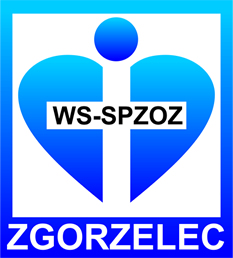 Wielospecjalistyczny Szpital - Samodzielny Publiczny 
Zespół Opieki Zdrowotnej w Zgorzelcu
Dział Zamówień Publicznych i Zaopatrzenia  ul. Lubańska 11-12, 59-900 Zgorzelec 
NIP: 615-17-06-942, REGON: 231161448 
tel. 571 334 858     fax: 75/77 50 173www.spzoz.zgorzelec.plMisja Szpitala: „Bezpieczeństwo przez rozwój”